To all members of the CouncilYou are hereby summoned to attend an ordinary meeting of Budbrooke Parish Council to be held at Budbrooke Community Centre at 8pm on Wednesday 3rd January 2024 for the purpose of transacting the following business:AGENDAPublic Participation Register, Apologies & Declarations of Interest & DispensationsApprove previous minutesApproval of the minutes from the Parish Council Meeting on Wednesday 6th December 2023. An amendment was noted that Item 5c should be amended to Montgomery Avenue Park hedge and not Styles CloseAgree Standing Orders, Financial Regs, Policies & ProceduresReview current Standing Orders previously circulated Matters arising HOTH water problems – update from Severn TrentCIL Projects – updateOutdoor fitness space and Children’s Play areas Community Centre worksRed phone box Planning (a) Update on planning application emails not being receivedCorrespondenceParish Maintenance/PlaygroundsReview of outstanding maintenance work – report from Martin DaviesCommunity Centre/Village Hall itemsNewsletter/Website/Facebook updateFinanceApprove paymentsUpdate on bank issues2024 budget meetingsAny Other BusinessNext meeting arrangementsThe next meeting will be held on Wednesday 4th February 2024 at 8pm in Budbrooke Community CentreVeronica PooleClerk to the Council 29th December 2023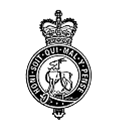 BUDBROOKE PARISH COUNCIL Clerk: Veronica PooleThe Old Forge, Shrewley Common, Warwick CV35 7AP07887 552416 / email: clerk@budbrookepc.org.uk Website: www.budbrookepc.org.uk